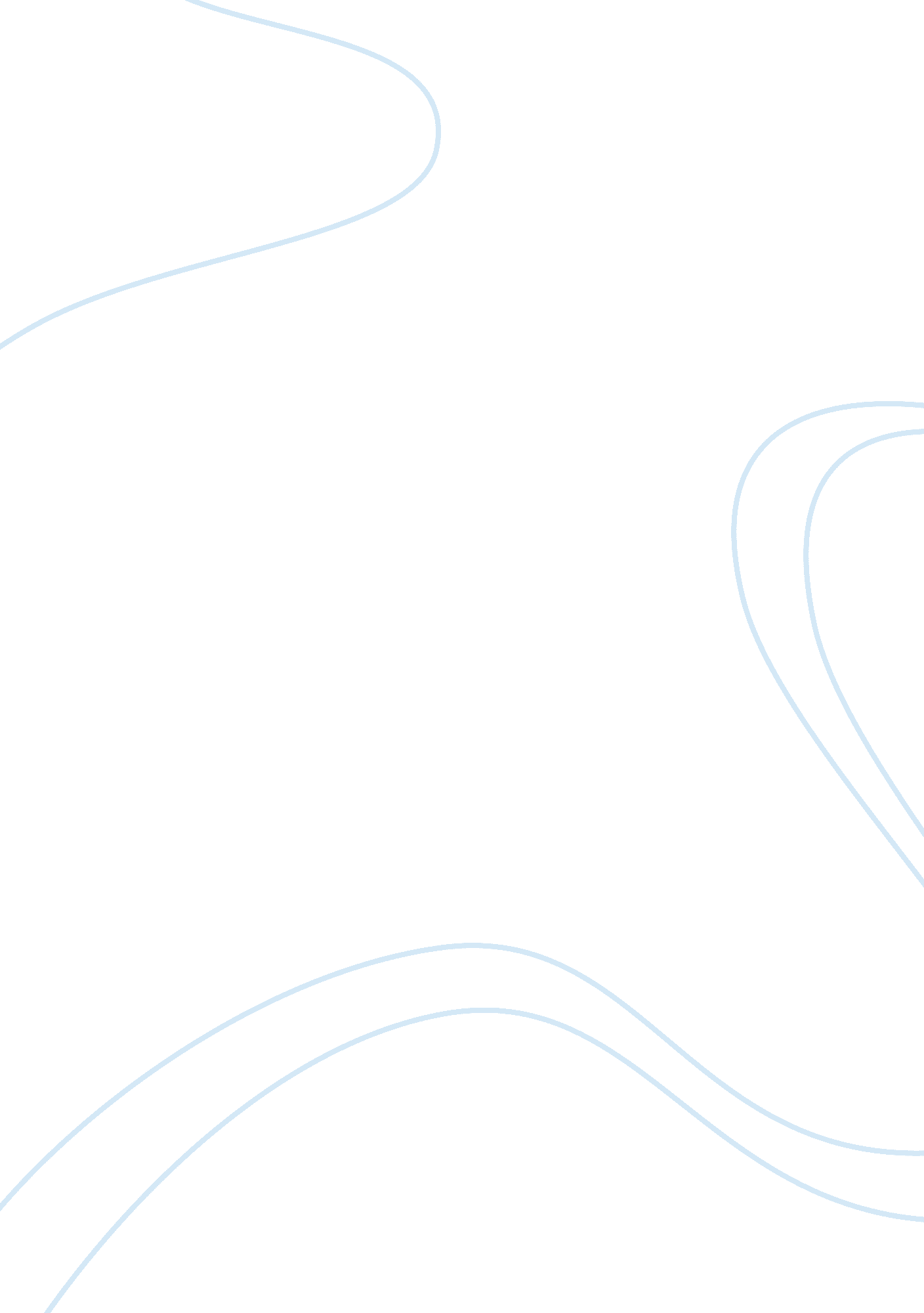 PapalitanProfession, Teacher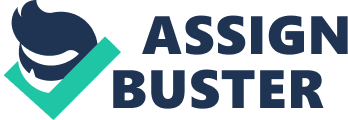 History of J. P. Sioson General Hospital and Colleges, Inc. Do you know that what is known as J. P. SIOSON GENERAL HOSPITAL and COLLEGES, Inc. today had a humble beginning? Moved by the noble desire to be of help to the sick individuals within the vicinity, a husband and medical team, Dr. Juanito P. Sioson and Dr. Catalina Z. Sioson, established a medical clinic in 1969. With the owners' perseverance, diligence, hardwork and dedication, the sole proprietorship flourished and was transformed into the Bago Bantay Maternity and Hospital in 1971, which became Bago Bantay General Hospital in 1974. The owner's desire to be of service to the people did not stop on providing the nearby residents with health care services but extended to providing them with a more accessible and affordable health education. As such, the J. P. Sioson Colleges was given birth with the name 2 ''J. P. Sioson of Midwifery Center School of Midwifery'' in 1991. To meet the needs of it's growing population, the founders improved the school's facilities and initiated the construction of a new building, which was inaugurated in 1993. On May 4, 1994, the school's name was changed to J. P. Sioson Colleges, Inc. On May 20, 1996, the College was formally incorporated with J. P. Sioson General Hospital and Colleges, Inc. On May 22, 1997, the corporation was converted into a non-stock, non-profit corporation. To provide better options and more choices for quality academic foundation for the youth, the corporation embarked into an ambitious project, the offering of BS Education Courses for High School and Elementary Education. However, this project was temporarily shelved with the disapproval of the CHED due to the absence pf a Laboratory School that would cater to the practicum requirements of the prospective students. This led to the opening of the High School Department. The school acquired its permit to operate the first and second-year levels of its secondary education on November 20, 1997. In SY 2001-2002, the High School Department had its first batch of graduates. The J. P. Sioson General Hospital and Colleges, Inc. has already gone a long way in fulfilling its commitment to the public. But one thing is definite, it will continue carrying out its noble goal of providing only the best to its clientele. Faculty Members and Staff Ms. Flordeliza Z. Serrano School Administrator Mr. Christopher D. Tabungar Acting Academic Principal TEACHERS: Ms. Michelle B. Alday Teacher in MAPEH II, III and IV Ms. Joyce Ann V. Amalang Teacher in TLE I, II, IV and Values IV Adviser of IV-Charity Mr. Gerald M. Antonio Teacher in Math I and II Adviser of II-Humility Ms. Kharine M. Balictar Teacher in English III and IV Adviser of III-Integrity Mr. Joevanie R. Basilio Teacher in Physics and MAPEH I Adviser of I-Diligence Ms. Vivian M. Gabasan Teacher in Science I, II and Values Educ. Adviser of II-Honesty Ms. Rhea P. Gallanosa Teacher in A. P. II, IV and Values Educ. Adviser of IV-Loyalty Mr. Air Jaworski G. Obligar Teacher in Math III and IV Adviser of III-Unity Ms. Ma. Hannah Mikhaela M. Regio Teacher in Filipino I, IV and Values Educ. I and IV Adviser of IV-Compassion Mrs. Marilyn T. Sanchez Teacher in English I and II Adviser of I-Patience Ms. Angelica C. Tapit Teacher in Filipino I, II and Values II Adviser of I-Obedience Mr. Rogelio S. Tarroza Teacher in Values I, MAPEH II, A. P. I and II Adviser of II-Courtesy Ms. Dianne Margarette M. Urdas Teacher in Science I and Chemistry Adviser of III-Courage Ms. Elenita D. C. Aguilar Computer Teacher Discipline Officer STAFF: Ms. Laarni R. Quindoyos Associate Guidance Counselor Mr. Christopher Charles C. Segovia Associate Guidance Counselor Ms. Melody M. Pastorfide Associate Librarian Mr. Nioly A. Morales Property Custodian Mr. Jaime Belotindos Jr. Mr. Noel Campusano Mr. Noel Eg-agao Mr. Edgardo Ramos 